CHƯƠNG TRÌNH DU LỊCH MÙA THU TẠI ĐÀI LOAN 2018Hà Nội – Đài Bắc – Cao Hùng - Đài TrungNGÀY 01: HÀ NỘI – ĐÀI BẮC (ĂN T)Xe đón đoàn tại trung tâm Hà Nội ra sân bay Nội Bài đáp chuyến bay đi Đài Bắc. Chuyến bay tham khảo: CI 792 (11h35 – 15h10).Đến sân bay Đào Viên, xe và HDV đón đoàn và đưa đoàn về thành phố Đài Bắc. Đoàn đi ăn tối và đi thăm Chợ đêm Ninh Hạ nằm trên đoạn phố dài khoảng 400m, hai bên là các quầy hàng ăn và sạp hàng hóa với hương vị hấp dẫn, mang nét phong vị truyền thống cổ điển thời kỳ hưng thịnh của Đại Đạo Trình. Trong đó có những cửa hàng đã kinh doanh hàng 20-30 năm, các loại từ ẩm thực truyền thống Đài Loan, đến khu trò chơi hay quần áo thời trang đều có cả. (Chương trình có thể chuyển sang chợ đêm Liaoning tùy vào thời gian).Nghỉ đêm tại khách sạn ở Đài Bắc.NGÀY 02: ĐÀI BẮC – ĐÀI TRUNG  (Ăn S -T- C)Sau bữa sáng, xe và HDV đón đoàn đi thăm quan Đài tưởng niệm Tưởng Giới Thạch. Đây là quảng trường hùng vĩ nhất trên diện tích 25 héc ta gồm cả đài tưởng niệm anh hùng liệt sĩ, công viên Trung Chính, nhà hát kịch Quốc Gia, phòng hòa nhạc. Đây cũng là nơi vui chơi giải trí của người dân trong những ngày nghỉ.Mua sắm tại cửa hàng tỳ hưu.Sau đó, đoàn đến thăm Công viên Dã Liễu (Yehliu) - Yehliu Geopark là một nơi thú vị để du khách có thể chiêm ngưỡng những tác phẩm điêu khắc của thiên nhiên một cách sống động nhất: Đầu Nữ Hoàng (Queen’s Head), và đá Đầu Rồng (Head Dragon), hòn đá có dạng hình nến và ly kem. Những hòn đá ở Yehliu Geopark được hình thành bởi sự bào mòn, đục lổ và khoét rãnh do sóng biển tác động lên mặt đá qua một thời gian dài. Bãi đá Yehliucó thể được chia thành ba khu vực. Mỗi khu vực có một loạt các khối đá có hình thù đặc trưng riêng. Đoàn đến thăm Làng cổ Thập Phần (Shifen Old Street) với tuyến đường sắt cổ. Tại đây Quý khách cũng có thể tự tay viết những lời cầu nguyện lên đèn lồng và đốt nến để thả đèn lên trời, cầu may mắn, bình an. Tuyến đường sắt cổ được xây dựng để vận chuyển than, giờ đây, nó đã trở thành tuyến đường sắt du lịch đưa du khách đi dạo quanh thị trấn, vòng qua sườn núi. Du khách đến đây thường mua những đèn có nhiều màu sắc khác nhau để viết lên những điều ước của mình (chi phí tự túc). Sau khi gửi gắm nguyện ước, có thể thả bộ dọc con đường cạnh đường ray để ngắm cảnh.Đoàn di chuyển về Đài Trung, ăn tối và nhận phòng khách sạn nghỉ ngơi.Nghỉ đêm tại khách sạn ở Đài Trung.NGÀY 03: ĐÀI TRUNG – CAO HÙNG  (Ăn S-T-C)Sau bữa sáng, đoàn thăm quan Nhà hát Opera Đài Trung. Đây là nhà hát do kiến trúc sư Toyo Ito thiết kế, lấy ý tưởng từ “nhà hang”, “nhà lỗ” của loài người thời tiền sử, trở thành tòa kiến trúc tường uốn lượn, máng dốc độc đáo có một không hai trên thế giới. Do quá trình thi công vô cùng phức tạp nên được truyền thông quốc tế vinh danh nằm trong “9 biểu tượng thế giới mới”. Sau đó, đoàn di chuyển đến thành phố Cao Hùng, thăm Phật Quang Sơn, cái nôi của “Phật pháp nhân gian”, được mệnh danh là “kinh đô phật giáo Nam Đài”. Được khánh thành năm 2011, Phật Quang Sơn là công trình kiến trúc tiêu biểu, đại diện cho sự giao thoa giữa các yếu tố hiện đại và truyền thống, cổ kim đông tây của Đài Loan. Bức tượng Phật Quang đặt sau chính điện là biểu tượng của ngôi chùa này. Tượng cao 108 mét, được đúc bằng 1872 tấn đồng, hiện là pho tượng đồng cao nhất thế giới. Đoàn đi mua sắm tại cửa hàng đá quý và bánh dứa. Sau đó, đoàn đến thăm Trung tâm nghệ thuật Pier, là nơi được xây dựng lại trên nền những nhà kho ở cạnh cảng biển. Đây là một khu nghệ thuật rất dễ thương từ cách sắp đặt các tiểu kiến trúc, tới cách sơn vẽ trên tường bên ngoài các nhà kho. Tùy từng đợt sẽ có các đợt triển lãm với chủ đề khác nhau, nhưng chắc chắn với bạn là chủ đề nào cũng rất hấp dẫn. Sau bữa tối, đoàn đi thăm Ga tàu điện ngầm Cao Hùng, một trong 8 tàu điện ngầm đẹp nhất thế giới. Tàu điện ngầm Cao Hùng với kiến trúc hoa lệ, được làm bằng các tấm kính pha lê lớn nhiều màu sặc sỡ làm cho người xem cứ ngỡ đang đứng trước một ống kính vạn hoa khổng lồ. Bên trong nhà ga tàu điện ngầmlà một công trình nghệ thuật với 4.500 tấm kính lớn. Nhờ hiệu ứng kính vạn hoa đầy ấn tượng, khu vực nhà ga thực sự là điểm lý tưởng để tổ chức các lễ cưới. Nghỉ đêm tại khách sạn ở Cao Hùng.NGÀY 04: CAO HÙNG – NAM ĐẦU  (Ăn S –T-C)Sau bữa sáng, đoàn di chuyển về thành phố Nam Đầu. Tham quan và chụp ảnh tại Hồ Nhật Nguyệt - đây là hồ nước thiên  nhiên lớn nhất Đài Loan với một hồ lớn và một hồ nhỏ liền nhau được bao bọc bởi màu xanh bạt ngàn của những dãy núi xung quanh, nơi đây đã từng là điểm nghỉ dưỡng ưng ý nhất của Tưởng Giới Thạch. Tham quan Miếu Văn Võ, là nơi thờ Khổng Tử (Văn Miếu) và Quan Công (Võ Miếu) nằm ở bờ hồ phía bắc của Nhật Nguyệt Hồ, thuộc Đài Trung, là một trong những chùa nổi tiếng Đài Loan. Miếu Văn Võ ấn tượng du khách bởi được xây dựng thành hệ thống kiến trúc bên triền đồi, trải dài từ thấp đến cao. Miếu Văn Võ bên hồ Nhật Nguyệt tuyệt đẹp tạo nên một khung cảnh lung linh, huyền ảo nhuốm màu linh thiêng. Sau đó, Quý khách ghé thăm: Nông trại trà xanh rì phủ khắp đồi, nơi làm ra những loại trà nổi tiếng như: trà Ô Long, trà Kim Tuyên… Quý khách được dịp thưởng thức những ấm trà thật ngon. Tham quan, tìm hiểu về các công dụng của nấm đông cô tại Lingzhi center.Đoàn di chuyển về thành phố Đài Trung. Sau bữa tối, đoàn tự do đi thăm quan, mua sắm tại chợ đêm Phùng Giáp. Đây là chợ đêm lớn nhất, phổ biến nhất và là điểm thú vị nhất ở Đài Trung. Mặc dù có nguồn gốc là một chợ nhỏ xung quanh Đại Học Phùng Giáp, nhưng chợ đêm này càng trở nên phổ biến khi hệ thống đường cao tốc được xây dựng. Chợ chạy sâu vào mọi ngóc ngách từ cổng chính tới trường Đại Học Phùng Giáp. Họp bảy ngày trong tuần, từ chiều tối tới tận nửa đêm, không khí chợ đêm Phùng Giáp luôn nhộn nhịp với những món ăn hương vị thơm ngon nhờ bàn tay tài ba của những người bán hàng, cùng nhiều loại đồ ăn tuyệt vời như đậu phụ thối lên men và đầu vịt cay.Nghỉ đêm tại khách sạn ở thành phố Đài TrungNGÀY 05: ĐÀI TRUNG – HÀ NỘI (Ăn S -T –C)Sau bữa sáng, Quý khách làm thủ tục trả phòng khách sạn. Xe và Hướng dẫn viên đưa Quý khách ra sân bay Đài Trung. Chuyến bay tham khảo CI AE1855 07h30-09h20 về Hà Nội. Xe đưa Quý khách về điểm hẹn ban đầu. Kết thúc chương trình tour và hẹn gặp lại Quý khách trong chương trình du lịch sau cùng Công ty.Ghi chú: Tùy vào hoàn cảnh, điều kiện chương trình tour có thể thay đổi trật tự các điểm thăm quan nhưng đảm bảo đầy đủ thăm quan theo chương trình.BÁO GIÁ TRỌN GÓI:VNĐ/KHÁCH(Áp dụng cho đoàn khởi hành ghép khách lẻ số lượng từ 20 – 30 khách)(*) Lưu ý: Giá trên chỉ áp dụng cho các đối tượng khách sau:(1) Đăng ký và đặt cọc và hoàn thiện hồ sơ visa (hộ chiếu + 02 ảnh 4*6cm) trước 15 ngày làm việc so với ngày khởi hành. (2) Khách có visa hết hạn trong vòng 10 năm so với ngày nhập cảnh của các nước Canada, Mỹ, Anh, Schengen, Úc, New Zealand, Nhật Bản và Hàn Quốc.Sau thời gian trên hoặc bị hệ thống Evisa đoàn từ chối vì lý do khách quan hoặc không đủ điều kiện làm Evisa, Quý khách vui lòng cộng thêm 1.500.000đ để làm visa lẻ thường (8 ngày làm việc) hoặc 2.000.000đ để làm visa lẻ gấp (4 ngày làm việc) và chuẩn bị đầy đủ hồ sơ theo yêu cầu.LƯU Ý:Hình thức làm visa theo đoàn không áp dụng cho các đối tượng đã đi lao động tại Đài Loan. Trong trường hợp khách có visa hết hạn trong vòng 10 năm so với ngày nhập cảnh của các nước Canada, Mỹ, Anh, Schengen, Úc, New Zealand, Nhật Bản, Đài Loan và Hàn Quốc nhưng không được chấp nhận visa Đài Loan điện tử, vui lòng nộp visa thường và chịu phí visa.Bất cứ một hình thức bỏ/ không sử dụng dịch vụ gì tại nước ngoài đều không được hoàn lại tiền vì mọi dịch vụ đã được thanh toán trước. Giá tour có thể thay đổi nếu giá vé và thuế thay đổiThứ tự các điểm tham quan có thể thay đổi theo điều kiện hoàn cảnh thực tếGiá tour sẽ thay đổi vào dịp lễ, tết, hội chợ hoặc triển lãm.Giá tour có thể thay đổi vào thời điểm thực hiện dịch vụ.Đoàn dưới 10 khách không khởi hành.Nếu quý khách đăng ký tour theo nhóm lẻ: 3,5,7,… người, vui lòng ở phòng dành cho 3 người.Trẻ em từ 02 – dưới 12 tuổi, vui lòng ngủ ghép cùng giường với bố mẹ. Nếu trẻ em muốn ngủ riêng giường theo tiêu chuẩn của người lớn, vui lòng thanh toán 100% giá tour người lớn.Nếu trẻ em đi cùng họ hàng, yêu cầu phải có hộ chiếu riêng, giấy ủy quyền của cha mẹ và xác nhận của Phường, xã nơi đăng ký hộ khẩu thường trú. Chuyến bay có thể thay đổi tùy vào điều kiện thực tế.Vé đã xuất là vé đoàn, vui lòng không hoàn hủy và không thay đổi hành trình, ngày bay.QUY TRÌNH ĐĂNG KÝ TOUR:Trong thời gian trước ít nhất 15 ngày tính đến ngày khởi hành, quý khách vui lòng nộp hồ sơ để xin visa du lịch. Việc Quý khách có được cấp visa hay không tùy thuộc vào hồ sơ của Quý khách và quyết định của Đại sứ quán.Ngay sau khi có kết quả visa, nhân viên công ty sẽ thông báo cho Quý khách đến nhận thông tin chương trình và hướng dẫn đi đoàn (trước 3-5 ngày tính đến ngày khởi hành).QUY TRÌNH THANH TOÁN:Đợt 1: đặt cọc 6.000.000 vnđ/ khách khi đăng ký tour để giữ chỗ. Đợt 2: đóng hết số tiền còn lại trước ngày khởi hành 12 ngày.ĐIỀU KIỆN HỦY TOUR (ĐỐI VỚI NGÀY THƯỜNG)Sau khi đặt cọc tour và trước khi Công ty nộp visa: chi phí không hoàn lại là 2.000.000 VND (phí đặt cọc vé máy bay và dịch thuật hồ sơ)Sau khi Công ty nộp visa: chi phí không hoàn lại là 3.000.000 VND Trường hợp Quý khách bị từ chối visa, chi phí không hoàn lại là 1.200.000 VND.Sau khi được cấp visa, nếu huỷ tour thì sẽ không được nhận lại số tiền đã thanh toán.Hủy tour (hoặc giảm số lượng khách trên 10% tổng số khách) từ 14-18 ngày trước ngày khởi hành: chi phí hủy tour là 50% tổng giá trị tour (hoặc 50% tổng giá trị tour của những khách hủy) Hủy tour (hoặc giảm số lượng khách) trước 11-13 ngày trước ngày khởi hành: chi phí hủy tour là 70% tổng giá trị tour (hoặc 70% tổng giá trị tour của những khách hủy)Hủy tour (hoặc giảm số lượng khách) trước 10 ngày trước ngày khởi hành: chi phí hủy tour là 100% giá trị tour (hoặc 100% tổng giá trị tour của những khách hủy)* Các tour ngày lễ, tết là các tour có thời gian diễn ra rơi vào một trong các ngày lễ, tết theo qui định.ĐIỀU KIỆN HỦY TOUR (ĐỐI VỚI NGÀY LỄ TẾT)Sau khi đặt cọc tour và trước khi Công ty nộp visa: chi phí không hoàn lại là 2.000.000 VND (phí đặt cọc vé máy bay và dịch thuật hồ sơ)Sau khi Công ty nộp visa: chi phí không hoàn lại là 3.000.000 VND Trường hợp Quý khách bị từ chối visa, chi phí không hoàn lại là 1.200.000 VND.Sau khi được cấp visa, nếu huỷ tour thì sẽ không được nhận lại số tiền đã thanh toán.Hủy tour (hoặc giảm số lượng khách trên 10% tổng số khách) từ 20-28 ngày trước ngày khởi hành: chi phí hủy tour là 50% tổng giá trị tour (hoặc 50% tổng giá trị tour của những khách hủy) Hủy tour (hoặc giảm số lượng khách) trước 15-19 ngày trước ngày khởi hành: chi phí hủy tour là 70% tổng giá trị tour (hoặc 70% tổng giá trị tour của những khách hủy)Hủy tour (hoặc giảm số lượng khách) trước 14 ngày trước ngày khởi hành: chi phí hủy tour là 100% giá trị tour (hoặc 100% tổng giá trị tour của những khách hủy)Thời gian hủy tour được tính cho ngày làm việc, không tính thứ bảy và chủ nhật * Thời gian hủy tour được tính cho ngày làm việc, không tính thứ bảy, chủ nhật và các ngày Lễ, Tết.CÁC LƯU Ý KHÁCKhi đăng ký tour du lịch, Quý khách vui lòng đọc kỹ chương trình, giá tour, các khoản bao gồm cũng như không bao gồm trong chương trình, các điều kiện hủy tour trên biên nhận đóng tiền. Trong trường hợp Quý khách không trực tiếp đến đăng ký tour mà do người khác đến đăng ký thì Quý khách vui lòng tìm hiểu kỹ chương trình từ người đăng ký cho mình.Quý khách từ 70 tuổi đến dưới 75 tuổi yêu cầu ký cam kết sức khỏe với Công ty. Quý khách từ 75 tuổi trở lên yêu cầu phải có giấy xác nhận đầy đủ sức khoẻ để đi du lịch nước ngoài do bác sĩ cấp và + giấy cam kết sức khỏe với Công ty. Khuyến khích có người thân dưới 60 tuổi (đầy đủ sức khoẻ) đi theo. Ngoài ra, khách trên 75 tuổi khuyến khích đóng thêm phí bảo hiểm cao cấp (phí thay đổi tùy theo tour). Không nhận khách từ 80 tuổi trở lên.Quý khách mang thai xin vui lòng báo cho nhân viên bán tour ngay tại thời điểm đăng ký để được tư vấn thêm thông tin. Không nhận khách mang thai từ 5 tháng trở lên vì lí do an toàn cho khách.Trường hợp khách quốc tịch nước ngoài có visa vào Việt Nam 1 lần, phí làm visa tái nhập Việt Nam 850.000 VND/khách. Riêng Visa tái nhập VN làm tại cửa khẩu là 1.050.000VNĐ/khách.Nếu khách là Việt Kiều hoặc nước ngoài có visa rời phải mang theo lúc đi tour.Do các chuyến bay phụ thuộc vào các hãng Hàng Không nên trong một số trường hợp giờ bay có thể thay đổi mà không được báo trước.Tùy vào tình hình thực tế, thứ tự các điểm tham quan trong chương trình có thể thay đổi nhưng vẫn đảm bảo đầy đủ các điểm tham quan như lúc đầu.trình diện hộ chiếu với cơ quan hữu quan để xác nhận đã có dấu nhập cảnh lại Việt Nam khi chuyến đi kết thúc. (Yêu cầu bắt buộc của ĐSQ).Bất cứ một hình thức bỏ hoặc không sử dụng dịch vụ gì tại nước ngoài đều không được hoàn lại tiền vì mọi dịch vụ đã được thanh toán trước. Theo chương trình đã ký với đối tác Đài Loan, quý khách sẽ đi theo tour suốt chương trình. Quý khách nào tách đoàn vui lòng báo trước và trả thêm 50USD/khách/ngàyCông ty sẽ không chịu trách nhiệm bảo đảm các điểm tham quan trong trường hợp:+ Xảy ra thiên tai: bão lụt, hạn hán, động đất…+ Sự cố về an ninh: khủng bố, biểu tình+ Sự cố về hàng không: trục trặc kỹ thuật, an ninh, dời, hủy, hoãn chuyến bay. Nếu những trường hợp trên xảy ra, Công ty sẽ xem xét để hoàn trả chi phí không tham quan cho khách trong điều kiện có thể (sau khi đã trừ lại các dịch vụ đã thực hiện như phí làm visa….và không chịu trách nhiệm bồi thường thêm bất kỳ chi phí nào khác).Thủ tục visa du lịch áp dụng cho đoàn nhập cảnh Đài Loan:(Quý khách đăng ký và nộp hồ sơ trước 10 ngày làm việc toàn bộ giấy tờ là bản gốc)Hộ chiếu gốc còn hiệu lực trên 6 tháng, ký ở trang ba.02 ảnh 4 x6 cm nền trắng, mới chụp trong vòng 03 tháng.Sơ yếu lý lịch cá nhân (theo mẫu): khách điền thông tin và gửi lạiHướng dẫn thủ tục xin visa du lịch lẻ nhập cảnh Đài Loan(Quý khách đăng ký và nộp hồ sơ trước 08 ngày làm việc toàn bộ giấy tờ là bản gốc)Hộ chiếu gốc còn hiệu lực trên 6 tháng, ký trang ba02 ảnh 4 x6 cm nền trắng, mới chụp trong vòng 03 tháng.Sổ tiết kiệm (giá trị ít nhất 100,000,000đ): bản gốcĐối với nhân viên công ty: Hợp đồng lao động, thẻ bảo hiểm y tế hoặc sổ bảo hiểm xã hội, quyết định nghỉ phép đi du lịch trong thời gian dự kiến.Đối với khách có cơ sở kinh doanh: nộp giấy phép kinh doanhGiấy chứng nhận nghỉ hưu (nếu Quý khách đã nghỉ hưu)Sơ yếu lý lịch cá nhân (theo mẫu): khách điền thông tin và gửi lạiForm khai visa online: khách ký tờ khaiTrẻ em đi cùng:Đối với con ruột: Giấy khai sinh hoặc sổ hộ khẩuĐối với trẻ em là cháu, không phải là con ruột: giấy khai sinh của bé, chứng minh mối quan hệ với người dẫn đi ( khai sinh hoặc sổ hộ khẩu) và chứng minh tài chính, công việc của bố mẹ ruột + Giấy ủy quyền của cả 2 bố mẹ.Đối với khách đã có visa còn hạn hoặc hết hạn trong vòng 10 năm kể từ ngày nhập cảnh: Mỹ, Anh, Schengen, Úc, New Zealand, Nhật, Canada, Hàn Quốc, Đài Loan thì không cần chuẩn bị các giấy tờ trên. Chỉ cần hộ chiếu.BẢN KHAI THÔNG TIN CÁ NHÂN VISA ĐÀI LOAN (bắt buộc khai đầy đủ thông tin cá nhân)Họ và tên:………………………………Ngày tháng năm sinh ………….        Giới tính ............ Tình trạng hôn nhân: ……………………Số điện thoại di động: ………………………………………………………………Email (nếu có):………………………………………………………………………………Nghề nghiệp:…………………………………………………………………………………Chức vụ: ……………………………………………………………………………………Tên công ty/ cơ quan (nếu là học sinh/ sinh viên khai tên trường)  ……………………………………………………………………………….......................Địa chỉ: ………………………………………………………………………………..……….Điện thoại: ……………………………………………………………………………………Địa chỉ nhà riêng :……………………………………………………………………………Điện thoại: …………………………………………………………………………………….Họ và tên bố (thông tin bắt buộc): ……………………………………………………………Ngày tháng năm sinh (thông tin bắt buộc): ……………………………………………………Họ và tên mẹ (thông tin bắt buộc): …………………………………………………………….Ngày tháng năm sinh (thông tin bắt buộc): ……………………………………………………Họ và tên vợ/chồng (thông tin bắt buộc): ……………………………………………………..Ngày tháng năm sinh (thông tin bắt buộc): ……………………………………………………Đã được cấp visa Đài Loan lần nào chưa?   ……………………………………………………       Cấp ở đâu? ……………….. Khi nào? …………………..Số, loại visa?.................................... Đã bị từ chối visa Đài Loan lần nào chưa? ………........ Ở đâu.............................  Khi nào................ Đã bị từ chối xuất/ nhập cảnh Đài Loan lần nào chưa? …………..Ở đâu?............Khi nào? …………Nếu đã từng đi Đài Loan yêu cầu cung cấp hộ chiếu có Visa Đài Loan của lần đi gần nhất.Nếu đã từng đi xuất khẩu lao động tại Đài Loan yêu cầu cung cấp hộ chiếu có Visa Lao động đó.Các nước đã từng xuất ngoại trong vòng 5 năm (xin gửi kèm hộ chiếu cũ): …………………………………………………………………………………………………….Ngày dự định đi Đài Loan và ngày dự định về: ……………………………………Thời gianPhương tiệnĂn nghỉMức bảo hiểmNgày khởi hànhQuà tặng: 5 ngày/4 đêm : Bay hàng không Quốc Gia Đài Loan - China Airlines: Khách sạn tiêu chuẩn 3 sao	: 100 triệu : Dự kiến 14/02: Mũ du lịch, Nước uống trên xe, Số lượng kháchSố lượng từ 25 – 30 kháchTrẻ em từu 2 – 11 tuổiPhụ thu phòng đơnK/h: 14/02.11.990.000đ90%4.000.000đGIÁ BAO GỒMGIÁ CHƯA BAO GỒMVé máy bay khứ hồi từ Hà Nội – Đài Loan - Hà Nội. Bao gồm: 7kg hành lý xách tay + 30kg hành lý ký gửi.Thuế sân bay, bảo hiểm hàng không và phụ phí xăng dầu hàng không.Các bữa ăn theo chương trìnhXe đưa đón sân bay tại Việt NamPhí visa nhập cảnh Đài Loan (cùng đi cùng về theo đoàn)Vận chuyển và vé tham quan theo chương trình vào cửa 01 lầnKhách sạn 3* tiêu chuẩn Đài Loan (Phòng đôi, ba)Hướng dẫn viên tiếng Việt suốt tuyến (đối với đoàn trên 15 người)Bảo hiểm du lịchHộ chiếu (còn hạn 6 tháng)Phụ phí phòng đơnNước uống (bia rượu trong bữa ăn), điện thoại, giặt ủi, hành lý quá cước theo quy định của hàng không, thuốc men, bệnh viện… và chi phí cá nhân của khách ngoài chương trình.Tip HDV và lái xe: 5USD/khách/ngàyVAT theo quy định của nhà nước.Hộ chiếu (còn hạn 6 tháng)Phụ phí phòng đơnNước uống (bia rượu trong bữa ăn), điện thoại, giặt ủi, hành lý quá cước theo quy định của hàng không, thuốc men, bệnh viện… và chi phí cá nhân của khách ngoài chương trình.Tip HDV và lái xe: 5USD/khách/ngàyVAT theo quy định của nhà nước.CHÍNH SÁCH TOUR TRẺ EMDưới 2 tuổi: 30% (ngủ chung giường với bố mẹ)Từ 2 tuổi đến 11 tuổi: 90% (ngủ chung giường với bố mẹ). Từ 2 tuổi đến 11 tuổi tuổi: 100% giá tour (có chế độ giường riêng)Từ 12 tuổi trở lên: 100% giá tour 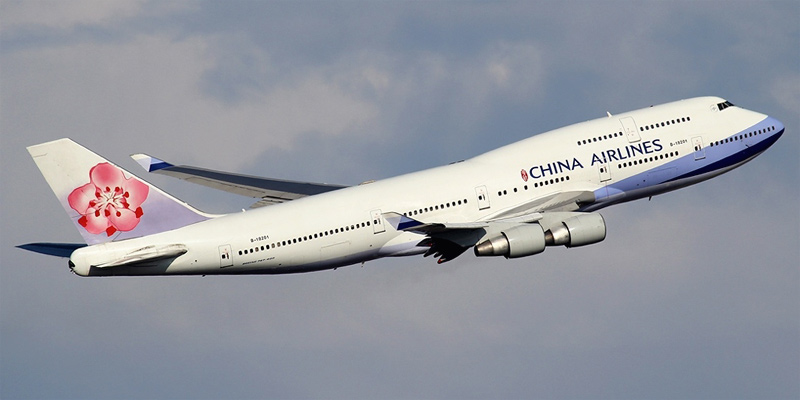 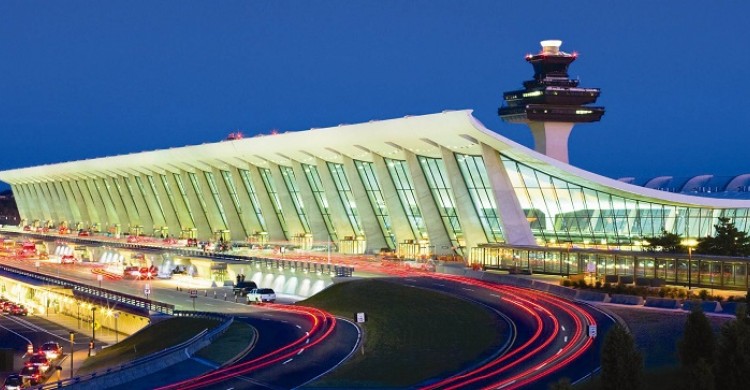 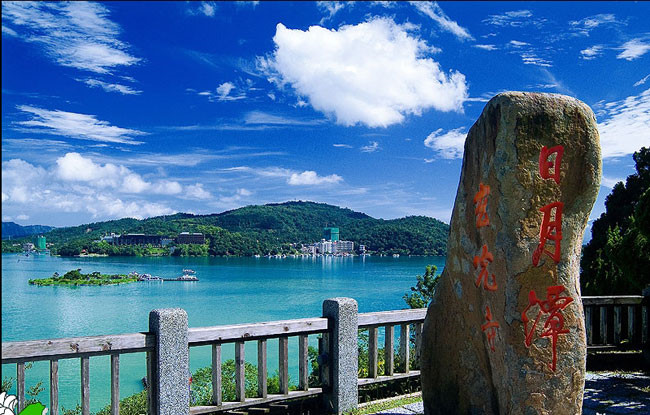 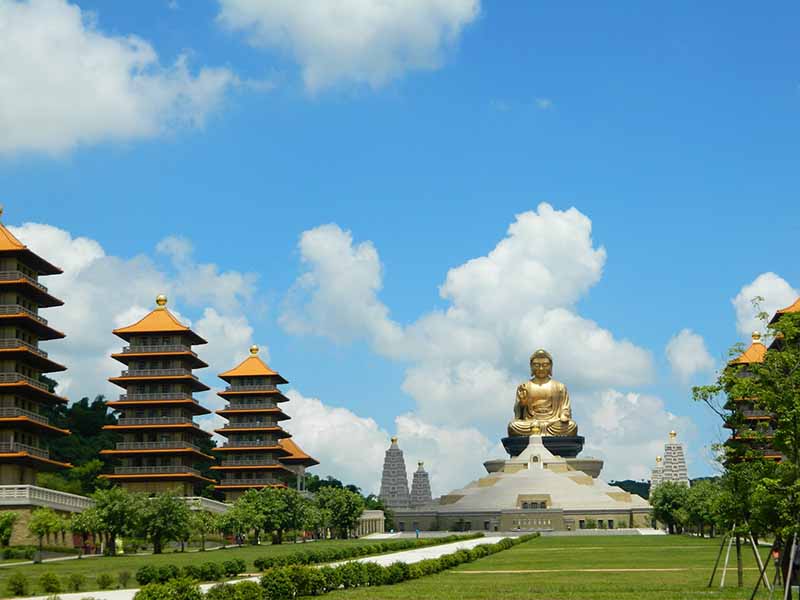 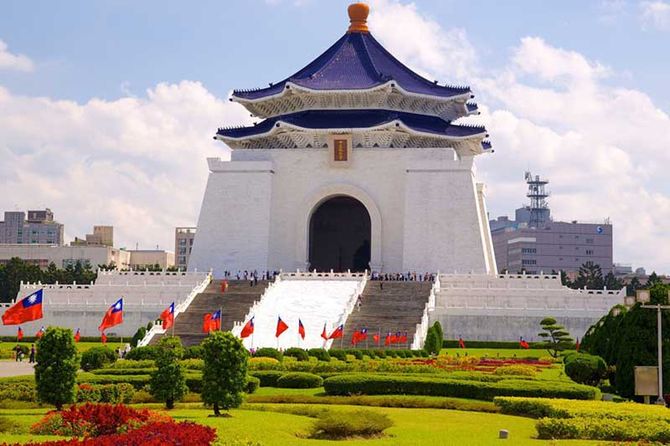 